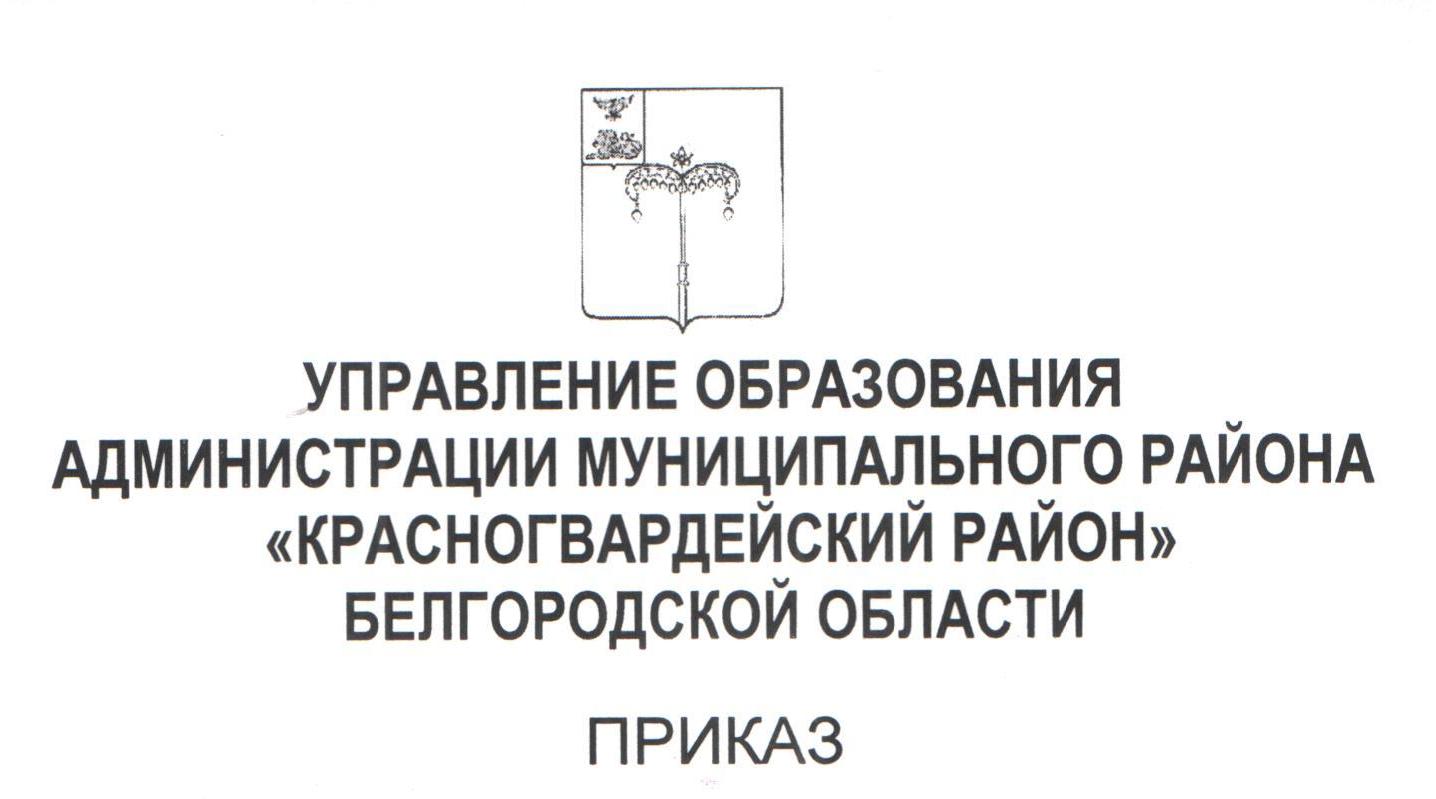 «17» января 2022 г.                                                                                                                               № 36/ОДО внесении актуального педагогического опыта в муниципальный банк данных …С целью реализации концепции образования Российской Федерации; интенсификации инновационных процессов; повышения требований к качественным характеристикам результативности всех видов педагогической деятельности; доведения до потребителя информации о достижениях в теории и практике педагогики; обмена информацией между сферой управления, педагогической наукой и практикой; на основании результатов экспертизы материалов педагогического опыта Алексеевского межмуниципального методического центра приказываю:1. Внести в муниципальный банк данных педагогический опыт педагога дополнительного образования МБУ ДО «Дом детского творчества» Иващенко Людмилы Петровны по теме «Развитие познавательного интереса и социальное становление детей посредством использования игровых технологий в условиях дополнительного образования».2. Считать опыт обобщенным на муниципальном уровне.3. Контроль за исполнением настоящего приказа возложить на директора МКУ «Центр сопровождения образовательной деятельности» Стоцкую Л.В.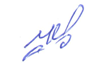 Начальник  управления  образования                                    Е.Н. Черняков